Survey Section by Test SegmentTarget Audiences:NPs/PAs at Urgent Care ClinicsED Triage NursesPCPsGeneral Medical Ward StaffNurses in Long Term Care Settings***************************************************INFORMED CONSENT Before beginning the survey, there are a few things you should know.On behalf of the Centers for Disease Control and Prevention (CDC), the research firm ICF is conducting an online survey with healthcare professionals to gather feedback on educational materials related to sepsis. These materials were developed in partnership with the CDC, and we hope to use what we learn from these survey results to improve these materials and/or how and where we promote them to raise awareness within your community. We expect this survey to take about 20 minutes. You will only be asked to complete this survey once.We want to learn from you, so we encourage you to answer honestly. There are no right or wrong answers. If you agree to participate in the survey, here are some points to know:Rights Regarding Participation: Your participation in this survey is completely voluntary. You may choose to leave the survey and/or not answer a question at any time for any reason. Refusal to participate will involve no penalty or loss of benefits.Privacy: We will take every precaution to protect your identity and ensure your privacy. We will keep your name and answers to these survey questions private. Your name and contact information will be kept separate from any survey responses. We will never use your name in any reports.Benefits: Your participation in the survey will not result in any direct benefits to you. However, your input will help us to develop and improve educational materials about sepsis for people like you. Risks: There is no known risk to you for your participation in the survey. Incentive: In appreciation of your time and participation, the recruiter will give you a token of appreciation valued at $____ for participating in today’s survey. Contact Information: If you have any questions about this survey or the campaign, please contact the research director, Kristen Cincotta, PhD, at 404-320-4433.Do you agree to participate in the survey?  Yes     NoProgrammer:      If respondent selects Yes, please proceed to the survey.If respondent selects No, display termination text.Termination text: “Thank you for your time. Click here [insert URL] to exit this survey.” SCREENER The results of this survey will help the Centers for Disease Control and Prevention (CDC) refine and improve its ongoing campaign to improve antibiotic use. You will be asked to complete different versions of a survey depending on whether or not you have seen or heard certain messages from CDC about sepsis. Programmer: 	Include one question per page.
Screener should terminate as soon as respondent selects an option that deems him/her ineligible.May we ask you some questions to see if you are a good match to take this survey?YesNo [INELIGIBLE]Programmer:	If “No,” TERMINATE.
If “Yes,” proceed to Q2.How old are you? _ _ yearsPrefer not to answer [INELIGIBLE]Programmer:	If 18+ years, proceed to Q3.
If under 18 years, TERMINATE.  
If “Prefer not to answer,” TERMINATE.In what ZIP code do you work? _____Programmer:	If ZIP code is within the target areas, proceed to Q4.
If not within the target area, TERMINATE.Are you a healthcare professional (e.g., doctor, nurse, pharmacist, dietician, aid, sitter, social worker) YesNo [INELIGIBLE] Programmer:	If respondent selects “Yes” to Q4, proceed to Q5.		If respondent selects “No” or “Prefer not to answer” to Q4, TERMINATE.What type of healthcare professional are you?? Please select all that apply.Physician (MD or DO)Nurse Practitioner (NP)Physician Assistant (PA)Registered Nurse (RN)Licensed Professional Nurse (LPN)Licensed Vocational Nurse (LVN)Certified Medical Technician (CMT)Certified Nursing Assistant (CNA)Nurse Aide or Patient Sitter [INELIGIBLE]None of the above [INELIGIBLE]Prefer not to answer [INELIGIBLE]In what type of setting do you work? (select all that apply)Emergency room and/or departmentHospitalUrgent care medical clinicPrivate practiceCommunity-based clinic or Federally Qualified Health CenterManaged care medical clinic (e.g., Kaiser)Long-term care facility (e.g., nursing home, skilled nursing facility, long-term acute care center, adult daycare center, dementia facility) None of the above [INELIGIBLE]Prefer not to answer [INELIGIBLE]Programmer: 	Categorize respondent.Categorize respondent as “NPs/Pas at Urgent Care Clinics”Q5 = NP or PAQ6 = Urgent care medical clinicCategorize respondent as “ED Triage Nurses”Q5 = RN, LPN, or LVNQ6 = Emergency room and/or departmentCategorize respondent as “PCPs”Q5 = PhysicianQ6 = ANYCategorize respondent as “General Medical Ward Staff”Q5 = ANYQ6 = HospitalCategorize respondent as “Nurses in Long Term Care Settings”Q5 = RN, LPN, or LVNQ6 = Long-term care facilityProgrammer: 	TERMINATION TEXT:  Thank you for your willingness to participate and answer our questions. Unfortunately, you do not meet the criteria to continue with the survey. If you have any questions about your participation and/or any questions about this survey, please contact the research director, Kristen Cincotta, Ph.D., at (404) 321-3211 or Kristen.Cincotta@icf.com. Thank you for your time.Programmer: 	If ELIGIBLE, proceed with survey. Thank you for answering the questions. We have determined that you are a good match for this survey. If you have any questions about your participation and/or any questions about this survey, please contact the research director, Kristen Cincotta, Ph.D., at (404) 321-3211 or Kristen.Cincotta@icf.com. EXPOSURE TO CAMPAIGN Programmer: 	Include one question per page.Now we would like to ask you about a CDC campaign to raise awareness about a medical condition called sepsis that you may or may not have seen or heard about in the past 2 months. Please indicate below whether you have seen or heard any of following campaign names or slogans in the past 2 months.In the past 2 months, did you see or hear this slogan and/or logo?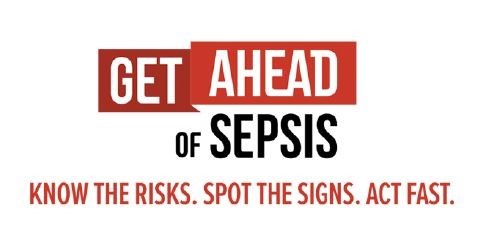 YesNo Do not recallProgrammer:TERMINATION TEXT if INELIGIBLE:  “Thank you for your willingness to participate and answer our questions. Unfortunately, you do not meet the criteria to continue with the survey. If you have any questions about your participation and/or any questions about this survey, please contact the research director, Kristen Cincotta, Ph.D., at (404) 321-3211 or Kristen.Cincotta@icf.com. Thank you for your time.”FOR POST TEST (INELIGIBLE) ONLY: “To learn more about sepsis, please visit https://www.cdc.gov/sepsis/.”CLASSIFY:       If respondent selects “yes” for D for Q7 and/or “Yes” or “Do not recall” for Q8, classify as “Exposed” and continue to Frequency and Channel of Exposure section. 

If A, B, C, or E are selected for Q7 and “No” for Q8, classify as “Unexposed” and continue to Media Use and Habits. TERMINATE after securing 30 completed surveys for unexposed individuals per target audience.If ELIGIBLE, proceed with survey.Thank you for answering the questions. We have determined that you are a good match for this survey. If you have any questions about your participation and/or any questions about this survey, please contact the research director, Kristen Cincotta, Ph.D., at (404) 321-3211 or Kristen.Cincotta@icf.com. Click “Continue to Survey” to begin the survey.FREQUENCY AND CHANNEL OF EXPOSURE [POST-TEST, EXPOSED ONLY] Programmer: 	Include one question per page.You indicated that you had seen or heard the campaign name, Get Ahead of Sepsis, or seen the campaign logo in the past 2 months. In the past 2 months, approximately how often did you see CDC’s Get Ahead of Sepsis campaign messages, campaign name, or logo in …?In the past 2 months, approximately how often did you see CDC’s Get Ahead of Sepsis campaign messages, campaign name, or logo in …? In the past 2 months, approximately how often did you see CDC’s Get Ahead of Sepsis campaign messages, campaign name, or logo in …? In the past 2 months, approximately how often did you see CDC’s Get Ahead of Sepsis campaign messages, campaign name, or logo in …? In the past 2 months, approximately how often did you see CDC’s Get Ahead of Sepsis campaign messages, campaign name, or logo in …? In the past 2 months, did you see CDC’s Get Ahead of Sepsis campaign messages, campaign name, or logo at work?Yes, I personally placed or shared CDC’s Get Ahead of Sepsis campaign materials at my workplace in the past 2 months.Yes, I saw CDC’s Get Ahead of Sepsis campaign at my workplace in the past 2 months, but I was not responsible for placing or sharing it.No, but I saw materials from another sepsis campaign at my workplace in the past 2 months.No, I have not seen any materials about sepsis at my workplace in the past 2 months.Programmer:	If respondent selects “Never” or “Don’t know/cannot recall” for ALL of the options in Q9-Q13 and either No option to Q14, reclassify these respondents as “Unexposed”, skip Q15, and proceed to “Media Use and Habits” section.  If respondent selects “1-2 times a day,” “Once a week,” “1-3 times a month,” or “Less than once a month” for any of the options in Q9-Q13, and either Yes option to Q14, proceed to Q15 and then “Knowledge” section. In the past 2 months, where did you see CDC’s Get Ahead of Sepsis campaign messages, campaign name, or logo at your workplace? (select all that apply)Posters or other print material(s) designed to educate patients about sepsis Posters or other print material(s) designed to improve sepsis early recognition and timely treatment by healthcare professionalsVideo displays in patient waiting areasWorkplace website or internal email/newsletterEmail or e-newsletter from external organization, such as a state or local public health agency or professional associationOther, please specify: ________________________KNOWLEDGE [POST-TEST, EXPOSED ONLY]Programmer: 	Include one question per page.Thinking about your knowledge and awareness of sepsis, please indicate which statements you believe to be true. About 1 in 3 patients who die in a hospital have sepsis.TRUEFALSEMore people die of heart attacks and strokes in one year than from sepsis.TRUEFALSESepsis is defined as the following:A chronic condition that mainly affects kidney function A blood infection The body’s extreme response to an infection A neurological disorder resulting from the flu Contagious illness that commonly peaks in the winter All of the above None of the above Do not know Almost any infection can lead to sepsis.TRUEFALSEWhich of the following types of infections, if any, are OFTEN linked with sepsis? (Select all that apply)Ear Skin Lung Eye Urinary tract Gut All of the above None of the above Do not know If your patient and/or resident is healthy, an infection isn’t anything you need to worry about.TRUEFALSEWhich of the following, if any, are the most frequently identified pathogens that cause infections that can develop into sepsis? (Select all that apply)Staph B. pertussis H. pyloriE. coli C. botulinum Some types of Streptococcus All of the above None of the above Do not know Your fast recognition and treatment of sepsis can increase your patients’ chances of survival. TRUEFALSECheck all the signs and symptoms of sepsis below: Excessive thirstClammy or sweaty skin  Confusion or disorientation Extreme pain or discomfort Fever, shivering, or feeling very coldHigh heart rateShortness of breathI do not know any of the signs and symptoms of sepsis.Only doctors need to know the existing guidance for diagnosing and managing sepsis at their facility.TRUEFALSEWhich of the following activities, if any, should you do and advise your patients and/or residents to do in order to prevent infections that can lead to sepsis? (Select all that apply)Wash your hands regularly Shower daily Get recommended vaccines Avoid public restrooms Keep cuts and wounds clean and covered until healed Take good care of chronic conditions Ensure proper patient catheter removal (doctor nurse only)All of the above None of the above Do not know If you or your patients and/or residents suspect sepsis or have an infection that’s not getting better or is getting worse, you should discuss with them if the infection could be leading to sepsis.TRUEFALSEWhich of the following groups of individuals are at high risk for developing infections than can lead to sepsis, and sepsis? (Select all that apply)Adults aged 65 and olderChildren or adults with chronic conditions like diabetes, lung disease, cancer, and kidney disease Children younger than 1 years oldChildren or adults with weakened immune systemsChildren or adults who have previously survived sepsis All of the above. Anyone can get an infection.Do not knowNone of the aboveAntibiotic therapy for patients who have developed sepsis should NOT be reassessed during the course of treatment.TRUEFALSEWhich of the following, if any, is true about sepsis? (Select all that apply) Only people with chronic diseases are at risk for sepsis Sepsis can cause tissue damage, organ failure, and death Sepsis is a medical emergency Timely treatment can increase the chances of survivalAll of the above None of the above Do not know Which of the following is true, if any, about what you should do if you suspect sepsis? (Select all that apply)Alert the clinician in charge if it is not you Start antibiotics as soon as possible, in addition to other therapies appropriate for the patientCheck patient progress frequently. Reassess antibiotic therapy in 24-48 hours to stop or adjust therapy if needed. Identify and treat patients earlyAll of the above None of the aboveDo not knowATTITUDES AND BELIEFS [POST-TEST, EXPOSED ONLY]Programmer: 	Include one set of questions (e.g., perceived susceptibility, perceived severity) per page.Next, we are going to ask you some questions to learn more about your perspective on infections and sepsis. Please give us your honest responses. There are no right or wrong answers to any of these questions. Please indicate the extent to which you agree with the following statements, from strongly disagree to strongly agree.BEHAVIOR [POST-TEST, EXPOSED ONLY]Programmer: 	Include one question per page.We’d like to know more about conversations you might have had with your patients and/or residents and their caregivers about sepsis.Please indicate how frequently you discussed the following with your patients and/or residents and their caregivers in the past 2 months.What are the barriers you commonly encounter when educating your patients and/or residents and their caregivers on preventing sepsis or on preventing infections that can lead to sepsis?  Select all that apply.I am not familiar enough with these topics.I do not feel confident educating my patients/residents on these topics.I do not think my patients/residents or their caregivers will understand these topics.I do not think it is important for my patients/residents or their caregivers to understand these topics.I do not think my patients/residents or their caregivers will be interested in or receptive to learning about these topics.I do not have time to educate my patients/residents or their caregivers on these topics.I do not think sepsis is a big problem for my patients and/or residents. Other, please explain:___________I have not encountered any barriers to educating my patients/residents or their caregivers on these topics.I do not try to educate my patients/residents or their caregivers on preventing sepsis or on preventing infections that can lead to sepsisDo not know/cannot recallPrefer not to answerIn the past 2 months, have you suspected that a patient and/or resident at your facility had sepsis? YesNoProgrammer:        For respondents who checked “No” above to Q38, proceed to question 41.                                  For all other respondents, continue to Q39.Please indicate how many patients and/or residents at your facility had sepsis in the past 2 months. 12345 or moreDo not know[Behavior - Act fast if sepsis is suspected] Please indicate how often you took the following steps for your sepsis patients in the past 2 months.  (check all that apply) [Behavioral Intention] I plan to take rapid action and initiate appropriate treatment when sepsis is suspected in my patients and/or residents.Strongly disagreeDisagreeNeither agree nor disagreeAgreeStrongly agreeWhat are the barriers you experience to taking rapid action and initiating appropriate treatment when sepsis is suspected in your patients and/or residents? (choose all that apply)I am not confident I can identify the signs and symptoms of sepsis.I do not know how to alert the clinician in charge (it is not me).I am not comfortable alerting the clinician in charge (it is not me).It is not my role to identify sepsis and/or to alert the clinician in charge.I do not have any barriers.I have not had to take rapid action in my role.Other. Please specify: ________________[ALL HCPs] In the last 2 months, have you looked for information about infections that can lead to sepsis, or sepsis? YesNoDo not know/cannot recallProgrammer:      	For respondents who checked “Yes” above to Q43, proceed to question 44.  For all other respondents, continue to Q45.To whom or where do you go to learn about infections that can lead to sepsis, and/or sepsis? (select all that apply)Colleagues, other HCPsCenters for Disease Control and Prevention (CDC) website or material. Please specify: ____________________Peer-reviewed journals (Printed or online). Please specify: ____________________Health websites/health-related mobile apps (WebMD, Mayo Clinic, Medscape, UpToDate, etc.). Please specify: _____________________Medical conferences. Please specify: __________________Local/state health departments Medical or professional associations. Please specify: _____________________My place of work. Continuing education/medical education/training courses (CE/CME, etc.). Please specify: __________________Social media (Facebook, Instagram, Twitter, LinkedIn). Please specify: ______________________Sepsis organizations (Sepsis Alliance, etc.). Please specify: __________________Other. Please specify: _____________________I have not looked for information on this topic.Do you have Infection Prevention and Control (IPC) practices/guidelines at your facility?YesNoDon’t knowProgrammer:      	If respondent selects Yes to Q45, proceed to Q46.
If respondent selects No to Q45, skip Q46 and proceed to Q47.Do you know the content of the Infection Prevention and Control (IPC) practices/guidelines at your facility? YesNoDo you have a sepsis protocol at your facility?YesNoDon’t knowProgrammer:     	If respondent selects Yes to Q47, proceed to Q48.
If respondent selects No to Q47, skip Q48 and proceed to Q49.Do you know the content of your facility’s sepsis protocol? YesNoDid you know that the U.S. Centers for Disease Control and Prevention (CDC) has a Get Ahead of Sepsis webpage with resources you can use to help educate your patients about preventing infections that can lead to sepsis, and sepsis? YesNoProgrammer:      FOR POST-TEST ONLY - 	If respondent selects Yes to Q49, proceed to Q50 (screen grab of below material and Q51 should be on one page).If respondent selects No to Q49, skip to Demographic Characteristics section.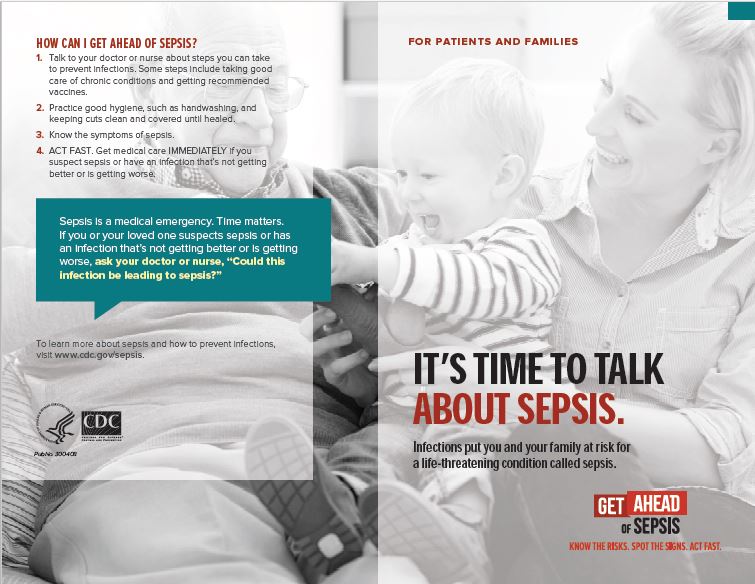 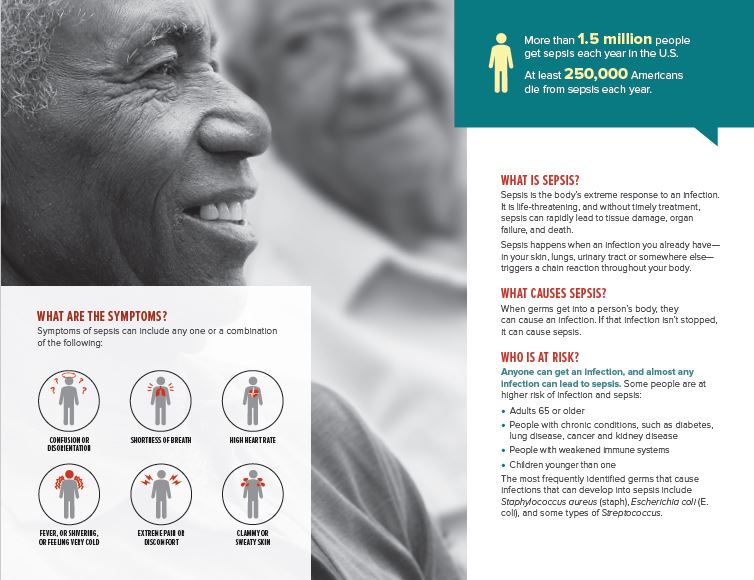 [It’s Time to Talk about Sepsis Brochure – 2 pages]Please select how often in the past 2 months you used this brochure to educate your patients about sepsis? Programmer:      	If respondent selects Rarely, Sometimes, Often, Always, or Do not know to Q50, proceed to Q51.
If respondent selects I did not use this to Q50, skip Q51 and proceed to Q52.How helpful for you was this brochure in educating your patients about sepsis? Very helpful Helpful Somewhat helpful A little helpful Not at all helpful Programmer:      	For Q51, proceed to Q52 regardless of answer choice (screen grab of below material and Q54 should be on one page)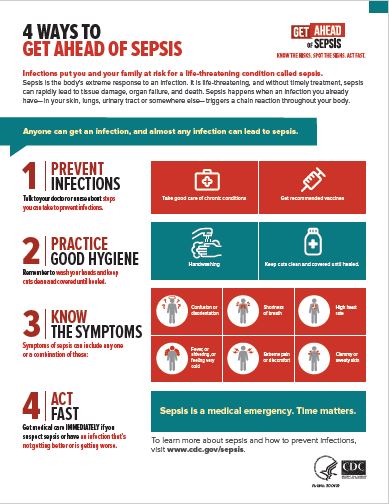 Four Ways to Get Ahead of Sepsis [1 page]Please select how often in the past 2 months you used this fact sheet to educate your patients about how to get ahead of sepsis?Programmer:      	If respondent selects Rarely, Sometimes, Often, Always, or Do not know to Q52, proceed to Q53.
If respondent selects I did not use this to Q52, skip Q53 and proceed to Q54.How helpful for you was this fact sheet in educating your patients about how to get ahead of sepsis?Very helpful Helpful Somewhat helpful A little helpful Not at all helpful Programmer:      	For Q53, proceed to Q54 regardless of answer choice (screen grab of below material and Q54 should be on one page)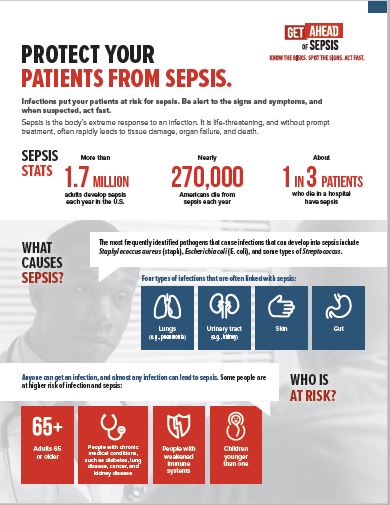 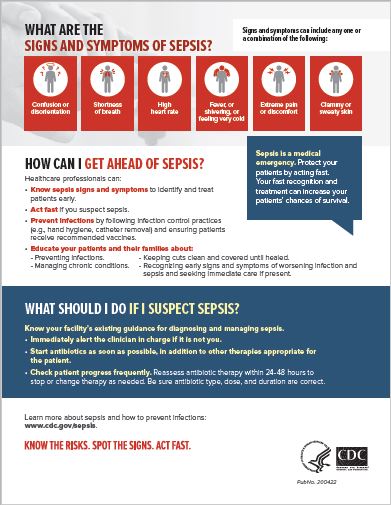 Protect Your Patients from Sepsis: Infographic [2 pages]Please select how often in the past 2 months you used this fact sheet to educate yourself or your colleagues about sepsis?Programmer:      	If respondent selects Rarely, Sometimes, Often, Always, or Do not know to Q54, proceed to Q55.
If respondent selects I did not use this to Q54, skip Q55 and proceed to Q56.How helpful for you was this fact sheet in educating yourself or your colleagues about sepsis?Very helpful Helpful Somewhat helpful A little helpful Not at all helpful Programmer:       If respondent selects I did not use this to Q50, Q52, and Q54, continue to Q56. For all others, proceed to Demographics Characteristics section.Why have you not used CDC Get Ahead of Sepsis resources to educate your patients about sepsis? (select all that apply) I did use CDC Get Ahead of Sepsis resources to educate my patients, but they were not the ones shown above. (What resources did you use? (specify: __________________)I do not usually use patient education resources when educating my patients on any topicsI/my organization has my/our own resourcesI use resources developed by other organizations I forget to use them I do not have time to use themI do not know where to find these resources I looked at them, but did not find them helpful  I am not familiar enough with these resources to feel comfortable using themOther (please specify: _______________) Do not know Programmer:	Skip to Demographic Characteristics section.
MEDIA USE AND HABITS [POST-TEST, UNEXPOSED ONLY]Programmer: 	Include one set of question (e.g., printed media, social media) per page
Renumber items so that this section begins with Q10.We would like to ask you a few questions about your media use and habits.In an average month, how often do you…In an average month, how often do you…In an average month, how often do you…In an average month, how often do you…In an average month, how often do you…In an average month, how often do you…To whom or where do you go to learn about infections that can lead to sepsis, and/or sepsis? (select all that apply)Colleagues, other HCPsCenters for Disease Control and Prevention (CDC) website or material. Please specify: ____________________Peer-reviewed journals (Printed or online). Please specify: ____________________Health websites/health-related mobile apps (WebMD, Mayo Clinic, Medscape, UpToDate, etc.). Please specify: _____________________Medical conferences. Please specify: __________________Local/state health departments Medical or professional associations. Please specify: _____________________My place of work. Continuing education/medical education/training courses (CE/CME, etc.). Please specify: __________________Social media (Facebook, Instagram, Twitter, LinkedIn). Please specify: ______________________Sepsis organizations (Sepsis Alliance, etc.). Please specify: __________________Other. Please specify: _____________________I have not looked for information on this topic.DEMOGRAPHIC CHARACTERISTICS Programmer: 	Include one set of questions per page.Thank you. Now we would like to know more about you.How long have you worked in your current role/position?Less than one year1-5 years6-9 years10 or more yearsPrefer not to answerWhat is your sex? MaleFemalePrefer not to answerDo not knowHow would you describe your racial background? Select all that apply.WhiteBlack or African AmericanAsianNative Hawaiian or Other Pacific IslanderAmerican Indian or Alaska NativeOther (please specify: _______________)Prefer not to answerAre you Hispanic or Latino?YesNoPrefer not to answerWhat is the highest degree you have received? (Please select only one)High school Degree/GEDAssociates DegreeBachelors DegreeMasters degreeProfessional degree (MD, JD, etc.)Doctorate degreeThank you for taking the time to participate in this important survey!FOR POST TEST ONLY: To learn more about infection prevention and sepsis, please visit www.cdc.gov/sepsis.Survey SectionPretest
(n =30/TA)PosttestPosttestPosttestSurvey SectionPretest
(n =30/TA)Exposed(n = 30/TA)Unexposed(n = 30/TA)Unexposed
(n = Unlimited)Informed ConsentXXXXScreenerXXXXExposure to CampaignXXXXFrequency and Channel of ExposureXXKnowledgeXXAttitudes & BeliefsXXBehaviorXXMedia Use and HabitsXDemographic CharacteristicsXXXCampaignsYesNoDo not know 
/cannot recallBe Smart. Beat Sepsis.Be Sepsis AwareHealth is Precious. Don’t Get Sepsis.Get Ahead of Sepsis Know the Threat. Prevent Sepsis. PRINTED MEDIA1-2 times a dayOnce a week1-3 times a monthLess than once a monthNeverDo not know/ cannot recallPosterFact sheet BrochureGraphicNewspaper/magazine advertisementFlyerOther print media(please specify: _____________)SOCIAL MEDIA1-2 times a dayOnce a week1-3 times a monthLess than once a monthNeverDo not know/ cannot recallFacebookInstagramTwitterLinkedInYouTubeOther social media(please specify: _____________)ONLINE/INTERNET MEDIA1-2 times a dayOnce a week1-3 times a monthLess than once a monthNeverDo not know/ cannot recallHealth websites /resourcesWebsite advertisementsOnline news articlesStreaming TV/video services (e.g., Hulu, Netflix, [Amazon] Prime Video)BlogsAdvertisements on mobile phone (including mobile apps)Search engines (e.g., Google)Other websites (please specify: _____________)TV or RADIO1-2 times a dayOnce a week1-3 times a monthLess than once a monthNeverDo not know/ cannot recallTelevision (cable, satellite, or antenna)Broadcast radioOther media formats (please specify: _____________)PUBLIC PLACES1-2 times a dayOnce a week1-3 times a monthLess than once a monthNeverDo not know/ cannot recallBillboardsBus, train, or subway stationsOn buses or taxi cabsAdvertisement in a mallAdvertisement in a grocery storeAdvertisement in a store pharmacy (e.g., CVS, Walgreens, Walmart)Other public locations (please specify: _____________)[Perceived Susceptibility]Strongly disagreeDisagreeNeutralAgreeStrongly agreeMy patients and/or residents are at risk of developing sepsis.My patients and/or residents are at risk of developing infections that could lead to sepsis.[Perceived Severity]Strongly disagreeDisagreeNeutralAgreeStrongly agreeIf one of my patients and/or residents developed sepsis, it could cause severe problems such as tissue damage or organ failure.If one of my patients and/or residents developed sepsis, it could lead to death.[Perceived Benefits]Strongly disagreeDisagreeNeutralAgreeStrongly agreeIf my patients and/or residents take proper care of their chronic conditions, this will decrease their chances of developing infections that can lead to sepsis.If my patients and/or residents practice good hand hygiene, this will decrease their chances of developing infections that can lead to sepsis.If my patients and/or residents keep their wounds clean and covered, this will decrease their chances of developing infections that can lead to sepsis.If my patients and/or residents get recommended vaccinations, this will decrease their chances of developing infections that can lead to sepsis.Timely treatment of infections can increase my patients’ and/or residents’ chances of survival from sepsis.Recognizing signs and symptoms of sepsis early decreases my patients’ and/or residents’ risk of death from sepsis.Acting fast if I suspect sepsis in my patients and/or residents can save lives.[Self-Efficacy]Strongly disagreeDisagreeNeutralAgreeStrongly agreeI am confident that I can educate my patients and/or residents on how to prevent infections that can lead to sepsis. I am confident that I can recognize the signs and symptoms of sepsis in my patients and/or residents.I am confident that I can take rapid action to treat sepsis when suspected in patients.Behavior (Information Sharing with Patients, Residents, Caregivers)NeverRarelySometimesOftenAlwaysN/AThe importance of taking care of chronic conditions. The importance of regularly washing hands. The importance of keeping wounds clean and covered until healedThe importance of getting the recommended vaccinations. The importance of seeking immediate medical care if an infection is not getting better or is getting worse. The importance of knowing the signs and symptoms of sepsis. The importance of early recognition and timely treatment of sepsis.The importance of preventing infections that can lead to sepsis Behavior (Act fast if sepsis is suspected)NeverRarelySometimesOftenAlwaysN/AI immediately alerted clinicians in charge about the possibility of sepsis in my patients and/or residents in order to ensure early recognition and timely treatment of sepsis.I am the clinician in charge of initiating treatment for these patients and/or residentsI started antibiotics as soon as possible for sepsis patient and/or resident, in addition to other therapies appropriate for the patient and/or resident.I checked the sepsis patient’s and/or resident’s progress frequently. I did not use this             Rarely         Sometimes              Often             Always         Do not know I did not use this             Rarely         Sometimes              Often             Always         Do not know I did not use this             Rarely         Sometimes              Often             Always         Do not know PRINTED MEDIA1-2 times a dayOnce a week1-3 times a monthLess than once a monthNeverDo not know/cannot recallRead printed magazines Read printed newspapers Read brochures or flyers on health topicsRead other printed media (please specify: _____________)SOCIAL MEDIA1-2 times a dayOnce a week1-3 times a monthLess than once a monthNeverDo not know/cannot recallUse FacebookUse InstagramUse TwitterUse LinkedInUse YouTubeUse other social media (please specify: _____________)ONLINE/INTERNET MEDIA1-2 times a dayOnce a week1-3 times a monthLess than once a monthNeverDo not know/cannot recallRead health websites /resourcesRead news onlineRead magazines onlineListen to internet radioWatch TV/movies using streaming services (e.g., Netflix, Hulu, [Amazon] Prime Video)Read blogsUse search engines (e.g., Google)Visit other websites (please specify: _____________)TV or RADIO 1-2 times a dayOnce a week1-3 times a monthLess than once a monthNeverDo not know/cannot recallWatch television (cable, satellite, or antenna)Listen to broadcast radioListen to satellite radio Watch or listen to other TV or radio media (please specify: _____________)PUBLIC PLACES1-2 times a dayOnce a week1-3 times a monthLess than once a monthNeverDo not know/cannot recallSee billboardsUse buses, subways, or trains Use taxi cabs Shop in malls Shop in grocery stores Shop in pharmacies (e.g., CVS, Walgreens, Walmart)Visit other public places (please specify: _____________)OTHER MEDIA1-2 times a dayOnce a week1-3 times a monthLess than once a monthNeverDo not know/cannot recallRead emailsRead email newslettersListen to webcasts or webinarsAttend live eventsUse other media (please specify: _____________)